                           23.01.2017                        пгт. Рыбная Слобода                       № 10пиО закреплении муниципальных общеобразовательных организаций Рыбно-Слободского муниципального района за определенными территориями Рыбно-Слободского муниципального района В целях соблюдения конституционных прав граждан на получение общедоступного и бесплатного общего образования, а также учета детей, подлежащих обязательному обучению в образовательных организациях, реализующих образовательные программы начального общего, основного общего и среднего общего образования, в соответствии  с Федеральным законом от 29 декабря 2012 года №273-ФЗ  «Об образовании в Российской Федерации», приказом Министерства образования и науки Российской Федерации от 22.01.2014 г. №32 «Об утверждении Порядка приема граждан на обучение по образовательным программам начального общего, основного общего и среднего общего образования», ПОСТАНОВЛЯЮ:1.Закрепить  муниципальные общеобразовательные организации  Рыбно-Слободского муниципального района за  определенными территориями Рыбно-Слободского  муниципального района  для реализации прав граждан на получение образования по основным общеобразовательным программам начального общего, основного общего и среднего  общего образования согласно приложению.2. Начальнику муниципального казённого учреждения «Отдел  образования Исполнительного комитета Рыбно-Слободского муниципального района Республики Татарстан»   довести настоящее постановление до руководителей общеобразовательных организаций Рыбно-Слободского муниципального района.3. Рекомендовать руководителям общеобразовательных организаций  Рыбно-Слободского муниципального района:3.1. обеспечить учет граждан, подлежащих обучению в муниципальных общеобразовательных организациях  Рыбно-Слободского муниципального района по образовательным программам начального общего, основного общего, среднего общего образования с учетом их закрепления за определенными  территориями   и  правилами приема граждан в муниципальные   общеобразовательные организации  Рыбно-Слободского муниципального района, реализующие образовательные программы начального общего, основного общего, среднего общего образования;3.2. обеспечить информирование граждан о территории, за которой закреплена общеобразовательная организация;3.3.  обеспечить прием граждан, проживающих на территории Рыбно-Слободского муниципального района для обучения по образовательным программам начального общего, основного общего, среднего  общего образования в соответствии с требованиями законодательства Российской Федерации в области образования;3.4. разместить настоящее постановление на  официальных сайтах и информационных стендах образовательных организаций.4.Признать  утратившим силу постановление Исполнительного комитета Рыбно-Слободского муниципального района Республики Татарстан  от 03.02.2016 года №11пи «О закреплении муниципальных общеобразовательных организаций  Рыбно-Слободского муниципального района за определенными территориями Рыбно-Слободского муниципального района».5.Обнародовать настоящее постановление путем размещения на официальном сайте Рыбно-Слободского муниципального района в информационно-телекоммуникационной сети Интернет по веб-адресу: http://ribnaya-sloboda.tatarstan.ru.         6. Контроль за исполнением настоящего постановления оставляю за собой.Руководитель                                                                               Р.Х.ХабибуллинИСПОЛНИТЕЛЬНЫЙ КОМИТЕТ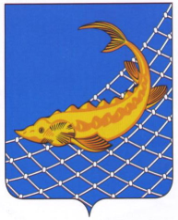 РЫБНО-СЛОБОДСКОГОМУНИЦИПАЛЬНОГО РАЙОНАРЕСПУБЛИКИ ТАТАРСТАН422650, пгт. Рыбная Слобода,ул. Ленина, дом 48ТАТАРСТАН РЕСПУБЛИКАСЫБАЛЫК БИСТӘСЕМУНИЦИПАЛЬ  РАЙОНЫНЫҢБАШКАРМА КОМИТЕТЫ422650, Балык Бистәсе,Ленин урамы, 48 нче йортТел.: (84361) 22113, факс: (84361) 23012, e-mail: balyk-bistage@tatar.ru, сайт: ribnaya-sloboda.tatarstan.ruТел.: (84361) 22113, факс: (84361) 23012, e-mail: balyk-bistage@tatar.ru, сайт: ribnaya-sloboda.tatarstan.ruПОСТАНОВЛЕНИЕ                                          КАРАР                                                                                                                                                            Приложение к постановлению                                                                                                                                                              Приложение к постановлению                                                                                                                                                              Приложение к постановлению                                                  Исполнительного комитета Рыбно-                                                Исполнительного комитета Рыбно-                                                Исполнительного комитета Рыбно-                                                Исполнительного комитета Рыбно-                                                Исполнительного комитета Рыбно-Слободского муниципального районаСлободского муниципального районаСлободского муниципального районаСлободского муниципального районаСлободского муниципального районаот 23.01.2017 №10пиот 23.01.2017 №10пиот 23.01.2017 №10пиот 23.01.2017 №10пиот 23.01.2017 №10пиТерритории, за которыми закреплены        муниципальные общеобразовательные организации  Рыбно-Слободского муниципального района № п/п№Полное наименование ООНаселённые пункты (улицы)Адрес ОООБЩЕОБРАЗОВАТЕЛЬНЫЕ   ОРГАНИЗАЦИИОБЩЕОБРАЗОВАТЕЛЬНЫЕ   ОРГАНИЗАЦИИСРЕДНИЕ   ОБЩЕОБРАЗОВАТЕЛЬНЫЕ   ШКОЛЫСРЕДНИЕ   ОБЩЕОБРАЗОВАТЕЛЬНЫЕ   ШКОЛЫ11Муниципальное бюджетное общеобразовательное учреждение "Рыбно-Слободская гимназия № 1" Рыбно-Слободского муниципального района Республики Татарстанпгт. Рыбная Слобода-улицы Бр.Бакировых, Малая Садовая, пер.Школьный, Труда, Ленина, Советская, улица Победы-нечетные номера домов:1-31, четные номера домов-2-20,улица Н.Некрасова, Пролетарская, Т.Корчебокова, Банковская, Почтовая, Набережная, Н.Крупской, Северная, Малая Северная, Малая Районная, М.Джалиля, Юбилейная, Б.Шавалиева, Нагорная, А.Алиша, Султангалиева, Полевая, пер.А.Алиша, пер.Султангалиева, 3-й пер.Султангалиева, 2-й пер.Строителей, Энергетиков, пер.Строителей, З.Шаймарданова-нечетные номера домов:1-121, четные номера домов:2-82, пер.З.Шаймарданова, К.Русакова, Г.Васильевой, В.Корнеева, А.Меркушева, К.Сибгатуллина, А.Степанова, С.Хамадиярова, Р.Шарафиева, Ф.Ахмадиева, М.Гиззатуллина, Г.Бухарина, Восточная, Заводская, пер.Больничный, Сосновая, Зеленая, пер.Садовый, Строителей, М.Укмаси, Р.Файзуллина, Лесная, деревня Дон-Урай, село Анатыш, И.Петухова, В.Иванова, Р.Ахметзянова, Татарстан, А.Сергеева, П.Кузьмина, Г.Хроленко,У.Валеева, В.Читрова, С.Шакурова, Р.Рашитова, А.Яковлева, Слободская, Сююмбике; деревня Дон-Урай, село Анатыш422650, Республика Татарстан, Рыбно-Слободский муниципальный район, пгт. Рыбная Слобода, ул. Ленина, дом 43.22Муниципальное бюджетное общеобразовательное учреждение "Рыбно-Слободская средняя общеобразовательная школа № 2" Рыбно-Слободского муниципального района Республики Татарстанпгт.Рыбная Слобода-улица Победы-нечетные номера домов:33-67, четные номера домов:24-82, улицы М.Горького, Молодежная, Космонавтов,   Комсомольская, В.Маяковского,  60 лет Октября, Октябрьская, Малая Октябрьская, Ю.Гагарина, С.Сайдашева, Н.Островского, Х.Такташа, С.Александрова, Луговая, Мира, В.Терешковой, Г.Тукая, Светлая,   Озерная, Дружбы, М.Рыжова, Карьерная, Малая Карьерная,  8 Марта, С.Давыдова, М.Вахитова, З.Шаймарданова- нечетные номера домов:123-139, Причал, Солнечная, Химиков, Новая,  деревня Полянка, деревня Новый Салтан,  деревняШиланка, село Шумково, деревня Ошняк-Качкалак, деревня Хутор422650, Республика Татарстан, Рыбно-Слободский муниципальный район, пгт. Рыбная Слобода, ул. 60-лет Октября, дом 9.33Муниципальное бюджетное общеобразовательное учреждение "Балыклы-Чукаевская средняя общеобразовательная школа" Рыбно-Слободского муниципального района Республики Татарстансело Балыклы Чукаево, село Крещеные  Казыли, деревня Большой Атмас, с.Большой Салтан,поселок Губайдулловка, с.Старый Арыш422655, Республика Татарстан, Рыбно-Слободский муниципальный район, с. Балыклы Чукаево, ул. Школьная, д. 244Муниципальное бюджетное общеобразовательное учреждение "Биектауская средняя общеобразовательная школа" Рыбно-Слободского муниципального района Республики Татарстансело Биектау422665, Республика Татарстан, Рыбно-Слободский муниципальный район, с. Биектау, ул. Х. Сафиуллина, д. 1.55Муниципальное бюджетное общеобразовательное учреждение "Большеелгинская средняя общеобразовательная школа" Рыбно-Слободского муниципального района Республики Татарстансело Большая Елга, деревня Сабакаево, село Сорочьи Горы, поселок Камский,село Большой Ошняк, село Малый Ошняк, поселок Верхний Ошняк422640, Республика Татарстан, Рыбно-Слободский муниципальный район, с. Большая Елга, ул. Школьная, д. 47.66Муниципальное бюджетное общеобразовательное учреждение "Больше-Машляковская средняя общеобразовательная школа" Рыбно-Слободского муниципального района Республики Татарстансело Большой Машляк, деревня Верхний Машляк, Кзыл-Юлдузский лесхоз, село Бикчураево422658, Республика Татарстан, Рыбно-Слободский муниципальный район, с. Большой Машляк, ул. Школьная, д. 1.77Муниципальное бюджетное общеобразовательное учреждение "Верхне-Тимерлековская средняя общеобразовательная школа" Рыбно-Слободского муниципального района Республики Татарстансело Верхний Тимерлек422669, Республика Татарстан, Рыбно-Слободский муниципальный район, село Верхний Тимерлек, ул. Школьная, дом 1.88Муниципальное бюджетное общеобразовательное учреждение "Кугарчинская средняя общеобразовательная школа" Рыбно-Слободского муниципального района Республики Татарстансело Кугарчино, деревня Зангар-Куль422662,  Республика Татарстан, Рыбно-Слободский муниципальный район, село Кугарчино, ул. Школьная, дом 1.99Муниципальное бюджетное общеобразовательное учреждение "Кутлу-Букашская средняя общеобразовательная школа" Рыбно-Слободского муниципального района Республики Татарстансело Кутлу-Букаш, деревня Сатлыган, деревня Тябердино-Челны, деревня Бердибяково, село Уреево-Челны, село Мамли-Козяково-Челны, село Козяково-Челны,село Большое Кадряково,село Иванаево,село Малое Кадряково422665, Республика Татарстан, Рыбно-Слободский муниципальный район, село Кутлу-Букаш, ул. Шайморданова, дом 2.1010Муниципальное бюджетное общеобразовательное учреждение "Масловская средняя общеобразовательная школа" Рыбно-Слободского муниципального района Республики Татарстансело Масловка422647, Республика Татарстан, Рыбно-Слободский муниципальный район, село Масловка, улица Центральная, дом 17.1111Муниципальное бюджетное общеобразовательное учреждение "Ново-Арышская средняя общеобразовательная школа" Рыбно-Слободского муниципального района Республики Татарстансело Новый Арыш422656, Республика Татарстан, Рыбно-Слободский муниципальный район, село Новые Арыши, ул. Востоячная, дом 6.1212Муниципальное бюджетное общеобразовательное учреждение "Шумбутская средняя общеобразовательная школа" Рыбно-Слободского муниципального района Республики Татарстансело Шумбут, село Камский, деревни Красный Яр, Степановка, Шестая Речка422664, Республика Татарстан, Рыбно-Слободский муниципальный район,  село Шумбут, ул. Школьная, дом 1.ОСНОВНЫЕ   ОБЩЕОБРАЗОВАТЕЛЬНЫЕ   ШКОЛЫОСНОВНЫЕ   ОБЩЕОБРАЗОВАТЕЛЬНЫЕ   ШКОЛЫ131Муниципальное бюджетное общеобразовательное учреждение "Ямашевская основная общеобразовательная школа" Рыбно-Слободского муниципального района Республики Татарстансело Ямашево422669,  Республика Татарстан, Рыбно-Слободский муниципальный район, село Ямашево, ул. Х. Такташа, дом 1а.142Муниципальное бюджетное общеобразовательное учреждение "Кукеевская основная общеобразовательная школа" Рыбно-Слободского муниципального района Республики Татарстансело Кукеево422669, Республика Татарстан, Рыбно-Слободский муниципальный район, село Кукеево, ул. Школьная, дом 20.153Муниципальное бюджетное общеобразовательное учреждение "Большекульгинская основная общеобразовательная школа" Рыбно-Слободского муниципального района Республики Татарстансело Большая Кульга, деревни Большая Осиновка, Малая Кульга422660, Республика Татарстан, Рыбно-Слободский муниципальный район, с. Большая Кульга, ул. Школьная, д. 9.164Муниципальное бюджетное общеобразовательное учреждение "Корноуховская основная общеобразовательная школа" Рыбно-Слободского муниципального района Республики Татарстансело Корноухово, села Зюзино, Шетнево-Черемышево, деревня Наумово422644, Республика Татарстан, Рыбно-Слободский муниципальный район, село Корноухово, улица Молодежная, дом 1.175Муниципальное бюджетное общеобразовательное учреждение "Нижне-Тимерлековская основная общеобразовательная" школа Рыбно-Слободского муниципального района Республики Татарстансело Нижний Тимерлек422669, Республика Татарстан, Рыбно-Слободский муниципальный район, село Нижний Тимерлек, ул. Школьная, дом 4186Муниципальное бюджетное общеобразовательное учреждение "Русско-Ошняковская основная общеобразовательная школа" Рыбно-Слободского муниципального района Республики Татарстансело Русский Ошняк422642, Республика Татарстан, Рыбно-Слободский муниципальный район, село Русский Ошняк, ул. Школьная, дом 9а.197Муниципальное бюджетное общеобразовательное учреждение "Троицко-Урайская основная общеобразовательная школа" Рыбно-Слободского муниципального района Республики Татарстансело Троицкий Урай, село Гремячка422657, Республика Татарстан,  Рыбно-Слободский муниципальный район, село Троицкий Урай, ул. Прикамская, дом 9.208Муниципальное бюджетное общеобразовательное учреждение "Урахчинская основная общеобразовательная школа" Рыбно-Слободского муниципального района Республики Татарстансело Урахча, село Мельничный Починок, деревни Наратлы, Николаевка422661, Республика Татарстан, Рыбно-Слободский муниципальный район, село Урахча, ул. Школьная, дом 1.219Муниципальное бюджетное общеобразовательное учреждение "Шеморбашская основная общеобразовательная школа" Рыбно-Слободского муниципального района Республики Татарстансело Шеморбаш, село Алан-Полян, село Тавларово422667, Республика Татарстан, Рыбно-Слободский муниципальный район, село Шеморбаш, ул. Школьная, дом 1.2210Муниципальное бюджетное общеобразовательное учреждение "Шетнево-Тулушская основная общеобразовательная школа" Рыбно-Слободского муниципального района Республики Татарстансело Шетнево-Тулуши, деревня Новая Ирга 422644, Республика Татарстан, Рыбно-Слободский муниципальный район, село Шетнево-Тулуш, ул. Мусы Джалиля, дом 13а.2311Муниципальное бюджетное общеобразовательное учреждение "Юлсубинская основная общеобразовательная школа" Рыбно-Слободского муниципального района Республики Татарстансело Юлсубино422669, Республика Татарстан, Рыбно-Слободский муниципальный район, село Юлсубино, ул. Школьная, дом 1.2412Муниципальное бюджетное общеобразовательное учреждение "Бетьковская основная общеобразовательная школа" Рыбно-Слободского муниципального района Республики Татарстансело Бетьки, село Янчиково, деревни Дикое Поле, Малый Атмас422651, Республика Татарстан, Рыбно-Слободский муниципальный район, с. Бетьки, ул. Школьная, д. 1.